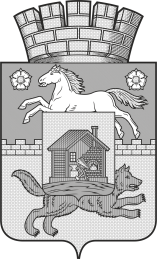 НОВОКУЗНЕЦКИЙ ГОРОДСКОЙ ОКРУГадминистрация  города  нОВОКУЗНЕЦКАкомитет  образования   и  наукиП Р И К А Зот  22.03                    .2021              			                                 		       № 487О создании (общественного)родительского контроля заорганизацией горячего питанияв общеобразовательных учрежденияхС целью повышения эффективности системы контроля качества предоставления горячего питания обучающимся в общеобразовательных организациях, на основании  ст. 37 Федерального закона от 29.12.2012 ФЗ №273-ФЗ «Об образовании в Российской Федерации», в соответствии с Методическими рекомендациями Федеральной службы по надзору в сфере защиты прав потребителей и благополучия человека МР 2.4. 0180-20 «Родительский контроль за организацией горячего питания детей в общеобразовательных организациях»ПРИКАЗЫВАЮ:1. Утвердить положение о родительском контроле за организацией горячего питания обучающихся в общеобразовательных организациях (далее – положение) согласно приложению к настоящему приказу.2. Заведующим районными отделами образования довести положение до подведомственных общеобразовательных организаций для организации работы по созданию (общественного) родительского контроля за организацией школьного питания.3. Директорам общеобразовательных организаций:1) утвердить состав комиссии по контролю за организацией горячего питания обучающихся, план работы комиссии, алгоритм допуска членов комиссии в образовательное учреждение, порядок информирования о результатах работы комиссии;2) обеспечить работу комиссии в соответствии с положением.4. Контроль за исполнением приказа возложить на начальника организационно-правового отдела.Председатель  комитета  								Ю.А. СоловьеваВнесено,                                                                                      согласовано:                                                                               Бурова Н.Н.Приложение к приказуот _______ № _____ ПОЛОЖЕНИЕо родительском контроле за организацией горячего питания обучающихся в образовательных организациях 1. Общие положения1.1. Положение о родительском контроле за организацией горячего питания обучающихся разработано на основании: - Федерального закона от 29.12.2012 №273-ФЗ «Об образовании в Российской Федерации»; - Методических рекомендаций Федеральной службы по надзору в сфере защиты прав потребителей и благополучия человека МР 2.4.0180-20 «Родительский контроль за организацией питания детей в общеобразовательных организациях». 1.2. Организация родительского контроля за организацией и качеством питания обучающихся может осуществляться в форме участия в работе общешкольной комиссии родителей, в форме анкетирования родителей и детей. 1.3. Для решения вопросов качественного и здорового питания обучающихся, пропаганды основ здорового питания в общеобразовательных организациях, ежегодно создается комиссия (родительский контроль) за организацией и качеством горячего питания обучающихся (далее-комиссия) на текущий учебный год.1.4. В состав комиссии входят представители администрации, члены управляющего совета школы, педагогические работники, родительская общественность. Обязательным требованием является участие в работе комиссии ответственного за организацию питания обучающихся, назначенного приказом директора. 1.5. Деятельность членов комиссии основывается на принципах добровольности участия в его работе, коллегиальности принятия решений, гласности.2. Задачи комиссии по контролю за организацией питания обучающихсяОценить: - соответствие реализуемых блюд утвержденному меню; -санитарно-техническое содержание помещения для приема пищи, состояние обеденной мебели, столовой посуды, наличие салфеток и т.п.; - условия соблюдения правил личной гигиены обучающимися; - наличие и состояние санитарной одежды у сотрудников, осуществляющих раздачу готовых блюд; - объем и вид пищевых отходов после приема пищи; - вкусовые предпочтения детей, удовлетворенность ассортиментом и качеством потребляемых блюд по результатам выборочного опроса детей с согласия их родителей или иных законных представителей; - информирование родителей и детей о здоровом питании.3. Функции комиссии по контролю за организацией питания обучающихсяКомиссия по контролю организации питания обучающихся участвует в следующих процедурах:- общественная экспертиза питания обучающихся; - контроль за качеством и количеством приготовленной согласно меню пищи; - изучение мнения обучающихся и их родителей (законных представителей) по организации питания и улучшению качества питания; - участие в разработке предложений и рекомендаций по улучшению качества питания обучающихся.4. Права комиссии по контролю за организацией питания обучающихся4.1. Контролировать в общеобразовательных организациях организацию и качество питания обучающихся. 4.2.Получать информацию по организации питания, качеству приготовляемых блюд и соблюдению санитарно-гигиенических норм. 4.3. Заслушивать на своих заседаниях отчеты по обеспечению качественного питания обучающихся. 4.4. Проводить проверку работы школьной столовой не в полном составе, но в присутствии не менее трёх членов комиссии на момент проверки. 4.5. Изменить график проверки, если причина объективна.4.6. Вносить предложения по улучшению качества питания обучающихся. 5. Организация деятельности комиссиипо контролю за организацией питания обучающихся5.1. Комиссия формируется в каждом общеобразовательном учреждении на основании приказа директора школы. Полномочия комиссии начинаются с момента издания соответствующего приказа.5.2. Комиссия выбирает председателя, секретаря. 5.3. Состав и порядок работы комиссии доводится до сведения работников столовой, педагогического коллектива, обучающихся и родителей (законных представителей).5.4. Информация о представителе от родительской  общественности доводится до сведения всех родительских комитетов и размещается на информационном стенде.5.5. Члены Комиссии несут персональную ответственность за невыполнение или ненадлежащее исполнение возложенных на них обязанностей.5.6. Комиссия составляет план-график контроля по организации качественного питания обучающихся. 5.7. Один раз в четверть комиссия знакомит с результатами деятельности директора учреждения и председателя общешкольного родительского комитета. 5.8. Заседания комиссии проводятся по мере необходимости, но не реже одного раза в четверть и считаются правомочными, если на них присутствует не менее 2/3 ее членов.5.9. Решение комиссии принимаются большинством голосов из числа присутствующих членов путём открытого голосования.6. Документация комиссии по контролю за организацией питания обучающихся6.1.Заседания комиссии оформляются протоколом. Протоколы подписываются председателем. 6.2. Протоколы заседания комиссии хранятся у ответственного за организацию питания.6.3. По итогам учебного года комиссия готовит аналитическую справку для отчёта по самообследованию образовательной организации.Приложение к положению о родительском контроле за организацией горячего питания обучающихся в общеобразовательных учреждениях Чек-лист (Родительский контроль за организацией школьного питания)г._____________________                                        «___»___________202__г.Комиссия в составе: ____________________________________________________________________________________________________________________________________ ____________________________________________________________________была проведена проверка организации  питания в столовой школы № ______ по адресу    ________________________________________________________    Время проверки: ___________________Наименование комплекса:_______________________________________Ассортимент блюд:__________________________________________________________________________________________________________Направление проверки:Вид и объем пищевых отходов после приема пищи: ____________________________________________________________________________________ПРЕДЛОЖЕНИЯ по улучшению организации питания:____________________________________________________________________________________________________________________________________________________________________________________С результатами, занесенными в чек-лист, ознакомлены:Зав. производством столовой ______________ Комиссия: _____________________________
_______________________________
___________________________________Права родителей (законных представителей) при посещении школьной столовой:1. Родители (Законные представители) обучающихся имеют право посетить помещения, где осуществляются реализация питания и прием пищи (обеденный зал).2. Допуск законных представителей  в пищевой блок и помещения для хранения сырья не предусмотрен.№ п/пНаименование показателяДаНет1Наличие в школе информационного стенда по вопросам здорового питания 2Наличие условий для соблюдения детьми правил личной гигиены3Обеденный зал чистый, отсутствуют посторонние неприятные запахи4Спецодежда персонала чистая и опрятная5Школьная посуда без сколов6Наличие в обеденном зале цикличного меню для ознакомления7Наличие в школе приказа о создании и порядке работы бракеражной комиссии8Наличие в составе бракеражной комиссии представителей родительского комитета9Наличие в обеденном зале ежедневного меню с составом и выходом блюд10Рацион питания соответствует заявленному меню11В случае несоответствия блюд заявленному меню наличие обоснования произведенной замены12Соответствие температуры подачи блюд (горячие блюда при раздаче должны иметь температуру не ниже 75°С, вторые блюда и гарниры - не ниже 65°С, холодные супы и напитки - не выше 14°С)13Соответствие выхода блюд14Соответствие вкуса блюда, вкусу ожидаемому согласно рецептуре приготовления15Наличие бракеражного журнала и полнота его заполнения16Наличие сопроводительных документов подтверждающих качество и безопасность сырья и продуктов питания